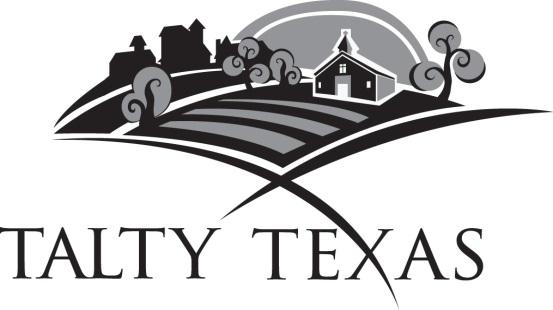 AGENDAFOR CITY COUNCIL MEETINGMARCH 17, 2020The Talty City Council will hold their regularly scheduled meeting at 7:00 p.m.on Tuesday,March 17, 2020, at the Trinity Family Church, 9670 CR 214, located at the intersection of FM 1641 and I-20, to consider the following:I.   	Call to Order:  Call regular meeting to order and announce a quorum.II.	Invocation and Pledge of AllegianceIII.	Citizen Participation: Each citizen wishing to may address the City Council for three minutesIV.	Discussion:Update on the road projects, including Phase 2 road project change order;V.	Action Items:1.	Discussion and approval of the February 18, 2020 Minutes;2.	Discussion and approval of the February 2020 Financial Report;3.	Ordinance 2020-02 to cancel the May 2, 2020 General Election and declaring unopposed 	candidates for the three council member seats being elected to 	office;4. 	Resolution opposing Proposition 3 approved in a recent statewide election advocating for 	the ending of taxpayer funded lobbying.VI1.	Discussion Items:	   	•   Any requests for items to be placed on next month’s agenda;VII1.	Adjourn Meeting 	Sherry Bagby, City Secretary of TaltyAs authorized by Section 551.071, 551.072, 551.073, 551.074, 551.076, 551.087 of the Texas Government Code, this meeting may be convened into closed executive Session. This building is wheelchair accessible.  Any request for sign interpretive services must be made 48 hours ahead of meeting.  To make arrangements, call (972) 552-9592 or (TDD) 1-800-735-2989.  I hereby certify that this Agenda has been posted at Talty City Hall, 9550 Helms Trail, Suite 500, Forney, Texas 75126 by 7:00 p.m. on Saturday, March 14, 2020.